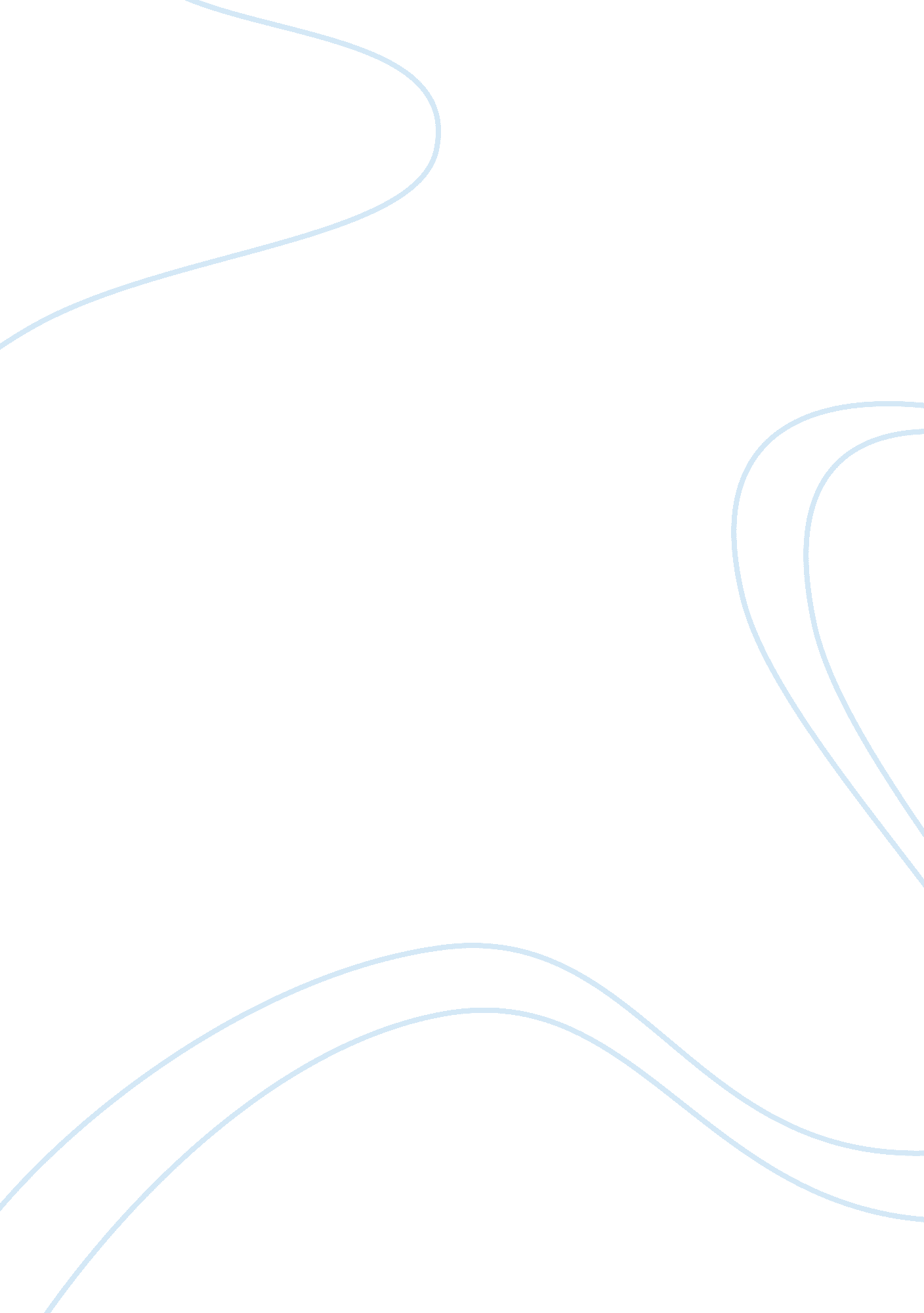 Gentrification and the effects on urban development sociology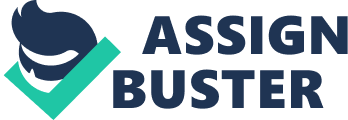 Contents Decision Today, the urban development is vulnerable to the turning impact of gentrification. At this point, it is deserving adverting the fact that the procedure of gentrification emerges under the impact of multiple factors, including economic and societal 1s and the procedure of globalisation, which stimulate consistent alterations in urban development. At the same clip, the procedure of urban development leads to socioeconomic and demographic alterations, provoked by the gentrification. However, possible effects of gentrification are still under-researched and the argument on whether gentrification leads to positive or negative effects persists. Nevertheless, alterations in the development of metropoliss are important and force policy shapers either to support or to decelerate down the procedure of gentrification. However, any effort of policy shapers to modulate the procedure of gentrification and, hence, urban development confronts the job of the intervention of province in the procedure of local economic development. In such a state of affairs, policy shapers should understand clearly whether gentrification has positive or negative effects and whether benefits of gentrification outweigh its disadvantages. In fact, the support of gentrification is indispensable merely on the status of the positive consequence on the urban development but, in actuality, the hazard of widening spreads between different societal categories, viz. between the rich and the hapless, may widen that may take to the exclusion of the hapless and their marginalisation. Therefore, the procedure of gentrification demands to be studied in inside informations but policy shapers should take into consideration the fact that gentrification has a considerable impact on the societal, economic and demographic development of modern urban countries. THE ESSENCE OF GENTRIFICATION Definition of gentrification Gentrification is a comparatively new tendency, although specializers ( De Courcy Hinds, 1987 ) refer the beginning of gentrification to the mid-20th century and the post-World War II period, when considerable alterations in communities inhabited by representatives of lower- and working category had started. In this respect, it is possible to mention to the experience of Brooklyn, New York: On November 22, 1966, a little group of metropolis building workers arrived at the corner of State and Nevins Street in Brooklyn with orders to level an abandoned brownstone. Having late gained ownership of the bedraggled four-story edifice through non-payment of revenue enhancements, the metropolis had become concerned that the empty townhouse was a gathering topographic point for stateless work forces and drug users and decided to pulverize it ( Osman, 2011, 1 ) . However, it is merely by the late twentieth century, the tendency to gentrification had become strong and today this is one of the most important tendencies in the urban development. At this point, specializers ( McKenzie, 2006 ) define gentrification as the procedure of displacement of the in-between category population in low income and working category communities. As a regulation, the native population of low-income and working category communities is steadily replaced by representatives of the upper-class and professionals, who settle in the country, whereas the portion of the native population decreases well. The wealthier population moves to low-income and working category communities, settees their and starts developing local communities. In such a state of affairs, the native population of these communities has to travel to other countries and settle at that place. However, the procedure of gentrification is still under-researched and needs farther surveies because this procedure is rather complicated and comparatively new. This is why research workers attempt to research the procedure of gentrification in the context of urban development ( Sassen, 1995 ) . In such a manner, it is possible to understand its effects on urban development. However, before analyzing effects of gentrification on urban development, it is necessary to brood upon basic causes of gentrification. Causes of gentrification can assist to understand the kernel of this procedure and its effects in a long-term position. Economic causes of gentrification On analysing causes of gentrification, specializers ( Brandes Gratz, 1989 ) point out economic concerns as one of the major causes of gentrification. To set it more exactly, the economic development of big metropoliss contributes to the fast advancement and growing of the population along with the growing of demands and demands of the population refering residential countries, comfortss and environment. In such a state of affairs, the younger coevals of professionals and representatives of the in-between category frequently prefers to travel to low-income and working category communities, where they can afford buying a lasting housing at a comparatively low monetary value and, therefore, get down populating individually from their parents, having their ain housing. The handiness of housing and its comparatively low monetary value attracts representatives of the in-between category, who look for independency and low-cost housing. In add-on, many professionals are driven to low-income and working category communities by their professional concerns. For case, if professionals work in the metropolis, they feel more comfy, when they live near to their work that allows them to salvage travel clip every bit good as money. In such a state of affairs, economic concerns go prior to representatives of the in-between category and professionals, chiefly immature people, who move to low-income and working category communities from traditional countries of their life. Social causes of gentrification In actuality, societal factors besides play an of import portion in the outgrowth of gentrification in modern metropoliss that affects systematically their development. In this respect, specializers ( Ley, 1995 ) argue that artists, instructors and cultural decision makers are in the vanguard of gentrification because they seek for new topographic point of abode, where they can settle being free of the dependance on automotive transit and other issues emerging in the suburban countries, where representatives of the in-between category usually unrecorded. In fact, immature alumnuss, pedagogues, creative persons and other representatives of the in-between category prefer to settle closer to the metropolis centre to acquire entree to basic comfortss, services and of import metropolis countries, including infirmaries, trade centres and other countries. In such a manner, they attempt to keep the life style they have used to while analyzing and acquire wider entree to basic services they need at the minute. In add-on, gentrification additions their independency from parents and automotive conveyance. In such a manner, representatives of the in-between category move to low-income and working category communities. Economic globalisation At the same clip, some specializers ( Ley, 1986 ) point out that the procedure of gentrification is closely intertwined and is provoked by the procedure of globalisation. In this respect, it is deserving adverting the fact that the procedure of globalisation contributes to the free and fast motion of capital along with the migration of the population. The migration of the population and motion of capital being enhanced by the free motion of capital stimulates gentrification. Representatives of the in-between category purchase houses in low-income and working category communities and they can mend and better to fit their criterions of life. In this respect, immigrants with a comparatively high degree of income can besides travel to low-income and working category community, where they can buy houses at a comparatively low monetary value and mend them severally to their criterions. At the same clip, globalisation contributes to the outgrowth of banking and service activities which replace the traditional fabrication nucleus of the urban economic system. In such a state of affairs, professional working in the banking industry and professionals working in different industries supplying services prefer to travel to low-income and working category communities, where they can settle near to their workplace, whereas many professionals today work merely at place that allow them to salvage clip and money on transit. At the same clip, low-income and working category communities attract them due to the comparatively low monetary value and location near to the metropolis centre and several comfortss and services being available to representatives of the in-between category life in these communities. THE EFFECTS OF GENTRIFICATION ON URBAN DEVELOPMENT Economic effects of gentrification In actuality, the procedure of gentrification leads to consistent alterations in urban development and affects systematically the economic development of communities vulnerable to the impact of gentrification. In this respect, many specializers warn that the obvious job being that the low income part of the societal crease is being disregardedaa‚¬ ” literally and figuratively ( Whataa‚¬a„? s Up with Gentrification, 2007, 5 ) . What is meant here is the fact that gentrification leads to the replacing of hapless, working category population by representatives of the in-between category. In such a state of affairs, low-income households and representatives of the working category have to travel from their communities to other 1s, where the criterions of life are even lower than that of their ain communities inhabited by representatives of the in-between category. Representatives of the in-between category, in their bend, populate low-income and working category communities start consistent alterations in local communities, where they settle. These alterations lead to consistent rise in criterions of life because they repair their houses and excite the development of commercialism and different services, which are indispensable for the care of their high criterions of life. In such a manner, representatives of the in-between category invest significant financess in the development of local communities to fit them to their traditional criterions of life, which are of course systematically higher than criterions of life for low-income households and representatives of the on the job category. At the same clip, the rise of criterions of life, important investings, the development of the local substructure, services and installations increases well the monetary value of existent estate in the community every bit good as costs of life in the community. In such a state of affairs, representatives of the in-between category subsiding in low-income and working category community bring considerable investings but these investings lead to the addition of costs of life in communities doing the life unaffordable for low-income and working category population. As a consequence, the economic development of communities vulnerable to the impact of gentrification alterations systematically. Specialists ( McKenzie, 2006 ) argue that representatives of the in-between category traveling to low-income and working category communities boost their economic development that leads to the addition in lodging monetary values and overall rise of costs of life. As a consequence, low-income and working category communities turn from poorness afflicted communities into successful and quickly come oning communities, where concern activities emerge successfully. At first glimpse, economic effects of gentrification are positive. However, specializers ( Sassen, 1995 ) warn that such positive effects of gentrification can hold highly unsafe side-effects, particularly in relation to low-income and on the job category. To set it more exactly, the low-income and working category population has to travel from the communities, where people used to populate before the reaching of representatives of the in-between category. Often they have to travel off from the countries located near to the metropolis centre and they should look for inexpensive housing. However, as the procedure of gentrification emerges, they have significant jobs with happening inexpensive housing, while they can non afford building their ain houses, which used to be the privilege of representatives of the in-between category. Representatives of the low-income and working category can non afford buying their ain places every bit good. In such a state of affairs, they are doomed to populate in outskirts of big metropoliss or other countries, where conditions of life deteriorate and go intolerable for the population. In contrast, representatives of the in-between category better conditions of life, excite the development of concern activities. As a consequence, the hapless are forced to populate in communities enduring from economic stagnancy, whereas the rich and in-between category prosper. The economic disparity between categories deteriorates the economic development of low-income and on the job category. The disparity in economic development of different parts of metropoliss leads to the retardation of the parts inhabited by low-income and working category, whereas parts of metropoliss populating by in-between category prosper. The economic prosperity stimulated by gentrification improves the local substructure and opens new ways for the development of concern activities. As a consequence, the wealth of the in-between and upper-class additions and is accumulated in the custodies of representatives of the in-between and upper-class. In contrast, the hapless grow poorer and can non afford populating within the metropolis that leads to their marginalisation. Social effects of gentrification At the same clip, consistent economic alterations affect the development of the societal life of communities vulnerable to the impact of gentrification. At this point, it is deserving adverting the fact that the impairment of the economic state of affairs in urban countries and the impairment of the place of low-income and on the job category. Representatives of the in-between category are besides vulnerable to the impact of gentrification. However, the impact of gentrification is different in relation to low-income and working category and in relation to the in-between category. Economic alterations affect systematically the place of both categories that of course contributes to consistent societal alterations. In fact, the hapless are vulnerable to the negative impact of gentrification. First of all, they have to travel from their traditional residential countries to new 1s, where they have to get down a new life and where conditions of life are worse compared to the communities they used to populate in. Representatives of the low-income and working category have to populate in new communities and get down a new life, which of course evokes a figure of societal jobs, among which it is necessary to develop basic substructure and positive relationships within the community. Furthermore, as the hapless have to travel to a new residential country, they frequently have to alter their workplace because they can non ever afford covering transit costs or the agenda of their work makes their work impossible. As they change the workplace, they may confront the job of unemployment, particularly because they have to travel to countries with the hapless concern development and with stagnating economic system. In such a state of affairs, representatives of the low-income and working category can confront another job aa‚¬ ” the job of high offense rates in countries, where they settle after they have to travel from their communities under the impact of gentrification. In fact, being in a despairing place and holding no agency for life, the hapless are forced to perpetrate offenses to gain for life and to afford life in a new community, where they move to from communities now inhabited by representatives of the in-between category chiefly. Representatives of the low-income and working category faux pas to condemnable activities that of course increase the societal tenseness in destitute vicinities, where they live. Another societal job representatives of the lower category face is the deficiency of entree to instruction. In fact, as they are removed from traditional residential countries, where they used to populate, the hapless have to develop their life in new communities and countries, which are frequently developing. They can non afford developing instruction organisations and instruction system in their new community on their ain. The province and local governments are non ever capable and willing to back up the population of local communities. As a consequence, new communities populating by the hapless either have deficient capacities to supply entree to instruction for pupils in these communities, or have no instruction organisations at all. Obviously, the deficiency of entree to instruction will increase the societal tenseness even more because without instruction persons can non acquire well-paid occupations and good calling chances. In add-on, kids populating in low-income communities with the high degree of offense rates are vulnerable to the impact of their condemnable environment. Therefore, the place of the hapless will deteriorate, whereas societal jobs will increase over and over once more. In add-on, it is deserving adverting the fact that wellness attention services are non available to the hapless, who have to travel to new residential countries after representatives of the upper category have replaced them in their traditional residential countries. In fact, wellness attention services are non available as instruction services. Today, wellness attention services are really expensive and the hapless can non afford the development of wellness attention organisations in their communities, whereas the province lacks financess for the proviso of wellness attention services to all people. In such a state of affairs, the hapless are deprived of basic chances to hold entree to basic wellness attention services. In contrast to the hapless, representatives of the in-between category can profit from gentrification economically but they can barely profit from gentrification in societal footings. What is meant here is the fact that representatives of the in-between category exclude representatives of the lower category from the mainstream civilization and benefits associated with the fast economic development of their communities. In fact, in societal footings, gentrification leads to the turning tenseness between representatives of different societal categories. To set it in simple words, representatives of the in-between category better their conditions of life, whereas the hapless become poorer and suffer from a clump of socio-economic jobs. Furthermore, the spread between the rich and the hapless grows wider and specializers ( Sassen, 1995 ) forecast serious struggles between the two categories under the impact of gentrification because the job will worsen and the spread between the two categories will widen. Demographic effects of gentrification Along with legion economic and societal effects of gentrification, specializers ( McKenzie, 2006 ) distinguish demographic effects. In this regard, it is of import to put accent on the fact that the procedure of gentrification contributes to consistent demographic alterations. In fact, representatives of the in-between category buying houses in the low-income and working category communities tend to hold a few kids. At this point, it is deserving adverting the fact that representatives of the in-between category, who move to low-income and working category communities, are immature people chiefly. As a regulation, they are non holding kids, when they move to low-income and working category communities. They need significant fiscal resources to get down a new life in low-income and working category communities. In such a state of affairs, representatives of the in-between category prefer to put in the fix of their new houses and the development of low-income and working category communities to transform them into comfortable communities. In such a state of affairs, the rise of revenue enhancements and costs of life decreases the capablenesss of representatives of the in-between category life in low-income and working category communities of holding kids. In a long-term position, gentrification leads to the ripening of the population life in communities, where representatives of the in-between category have moved to. The same tendency can be traced in low-income and working category communities because they can non afford keeping big households. In such a state of affairs, the hazard of the demographic crisis emerges because both representatives of the center and lower categories have a few kids. Specialists ( Brandes Gratz, 1989 ) argue that, in a long-term position, the demographic crisis provoked by gentrification can take to the ripening of the population. The latter may arouse the impairment of the economic state of affairs and provoke societal jobs. ADVANTAGES AND DISADVANTAGES OF GENTRIFICATION Advantages of gentrification Obviously, gentrification has a figure of advantages. First of all, gentrification stimulates the fast economic development of low-income and working category communities because representatives of the in-between category invest significant fiscal resources in the development of the communities. The investing and the development of local substructure addition lodging monetary values in local countries. In such a state of affairs, the lodging revenue enhancements addition as the wealth of the community increases. Therefore, the economic development of communities under the impact of gentrification is accelerated. The development of communities stimulates the development of metropoliss at big because metropoliss benefit from the increased grosss obtained from revenue enhancement and accelerated economic development of would be low-income and working category communities. Representatives of the in-between category obtain big chances for the farther betterment of their criterions of life. As a consequence, they benefit from gentrification. Disadvantages of gentrification On the other manus, gentrification brings a figure of jobs and has significant disadvantages. First of all, Gentrification deteriorates the place of the hapless, who have to travel from low-income and working category communities, which are inhabited by representatives of the in-between category. Their economic place becomes even worse as they have to travel to new communities. In fact, the poorness breeds poorness being expelled from low-income and working category communities by representatives of the in-between category. In add-on, representatives of the lower category have to travel to new communities, where a clump of socioeconomic jobs emerge. Among the major jobs of socioeconomic jobs, it is deserving adverting unemployment, the deficiency of entree of the hapless to instruction and basic wellness attention services, and other jobs. However, what is more of import about gentrification is widening the spread between the rich and the hapless. In fact, the hapless become poorer, whereas representatives of the in-between category better their place. In such a state of affairs, gentrification can sabotage the foundation of modern metropoliss because it raises unsurpassable barriers between the rich and the hapless life in the metropoliss but this hostility can arouse serious societal struggles, including turning offense rates, which may impact non merely poverty afflicted communities but besides other communities, including communities inhabited by representatives of the in-between category and communities emerged in footings of gentrification. Decision Therefore, taking into history all above mentioned, it is of import to put accent on the fact that gentrification is rather a controversial procedure. In actuality, it is obvious that gentrification affects systematically the urban development. However, effects of gentrification can be extremely controversial. On the one manus, gentrification stimulates the economic development of communities, where representatives of the in-between category move to. However, economic benefits may be short-term, whereas, in a long-term position, gentrification can take to the widening spread between the rich and the hapless in metropoliss. The latter job will take to the impairment of the societal stableness within metropoliss. However, the full impact of gentrification on urban development should be studied farther. 